Grade 5 Module 2Lesson 1Fluency Practice (12 minutes)⬛ Divide Using the Area Model 4.4E, 4.4F (4 minutes)⬛ Find the Unknown Factor 3.5D (5 minutes)⬛ Mental Multiplication 4.4C, 4.4D (3 minutes)Divide Using the Area Model (4 minutes)Materials: (S) Personal white boardNote: This fluency activity reviews content from Grade 4in preparation for today’s lesson.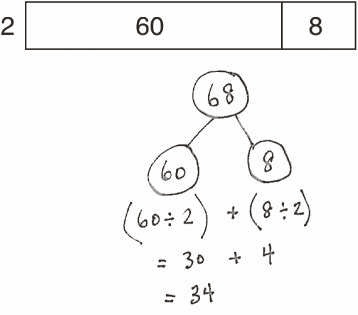 T: (Project an area model that shows 68 ÷ 2.) Write adivision expression for this area model.S: (Write 68 ÷ 2.)T: Label the length of each rectangle in the area model.S: (Write 30 above the 60 and 4 above the 8.)T: Solve using the standard algorithm or the distributiveproperty with a number bond.Continue with the following possible sequence: 96 ÷ 3, 72 ÷ 3, and 72 ÷ 4.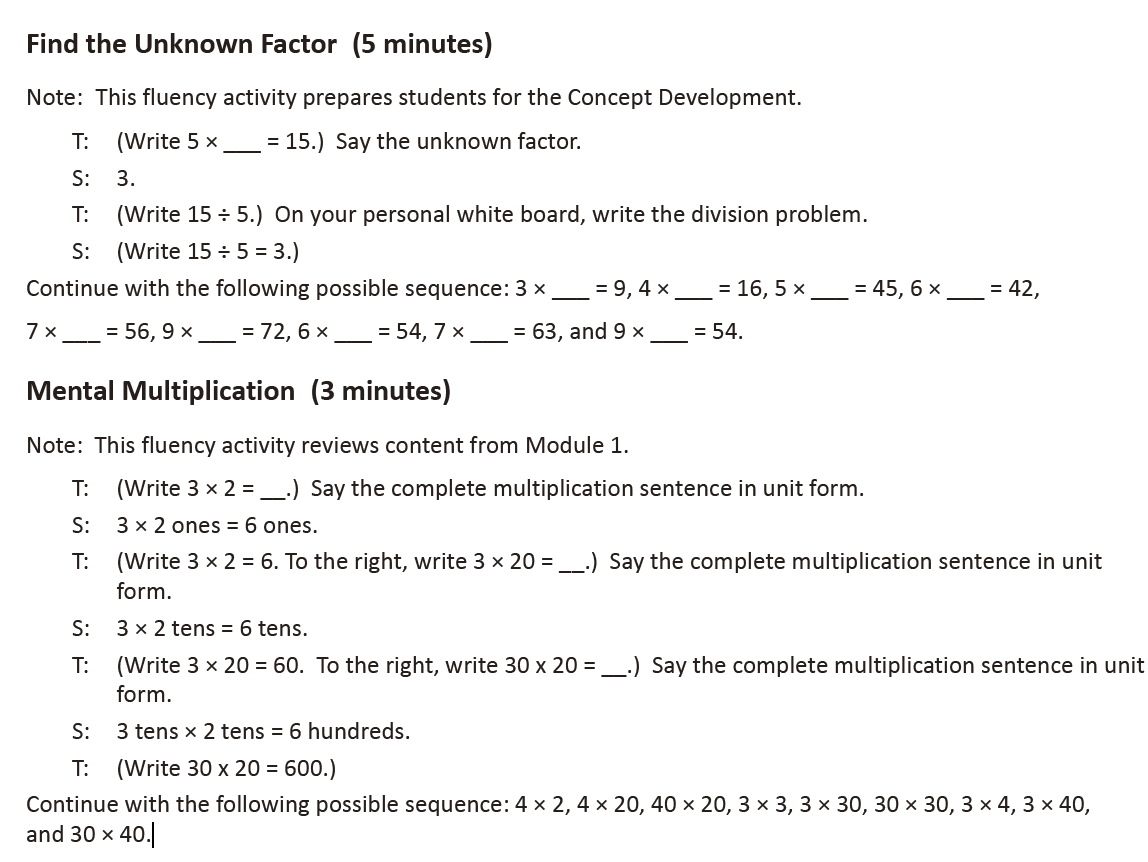 Lesson 2Fluency Practice (12 minutes)⬛ Use Arrays to Find Factors 4.4D (6 minutes)⬛ Multiply Two Factors 4.4D (4 minutes)⬛ Prime or Composite? 5.4A (2 minutes)Use Arrays to Find Factors (6 minutes)Materials: (S) Personal white boardNote: This fluency activity reviews Lesson 1’s content. To challenge students, have them construct thearrays instead of having them projected.T: (Project a 1 Å~ 8 array.) What is the width of the array?S: 1 unit.T: (Write 1.) What’s the length of the array?S: 8 units.T: (Write 8.) Write the multiplication sentence.S: (Write 1 Å~ 8 = 8.)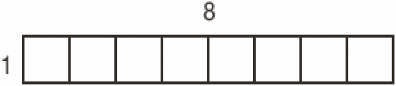 Repeat process for a 2 Å~ 4 array.T: List the factors of 8.S: (Write factors of 8: 1, 2, 4, 8.)Continue with following possible sequence: factors of 12, factors of 16, and factors of 18.Multiply Two Factors (4 minutes)Materials: (S) Personal white boardNote: This fluency activity reviews the Concept Development from Lesson 1.T: (Write 174 Å~ 2 = ____.) On your personal white board, solve the multiplication sentence using thestandard algorithm.S: What are 4 factors of 348 you know right away?S: 1 and 348, 2 and 174.Repeat the process using the following possible sequence: 348 Å~ 2, 696 Å~ 2, and 1,392 Å~ 2. Students may realize that if 348 is a factor of 696, then 174 is, too!Prime or Composite? (2 minutes)Materials: (S) Personal white boardNote: This fluency activity reviews Lesson 1’s ConceptDevelopment.T: (Write 7.) Is it prime or composite?S: Prime.T: Write the factor pair of 7.S: (Write 1 and 7.)T: (Write 12.) Is it prime or composite?S: Composite.T: Write the factor pairs of 12.S: (Write 1 and 12, 2 and 6, 3 and 4.)Repeat the process for the following possible sequence: 15, 17, and 21.Lesson 3Fluency Practice (12 minutes)⬛ Group Counting 3.4E (5 minutes)⬛ Prime or Composite? 5.4A (2 minutes)⬛ Test for Factors 5.4A (5 minutes)Group Counting (5 minutes)Note: Group counting reviews factors and patterns that students use during the Concept Development.Direct students to count forward and backward, occasionally changing the direction of the count.⬛ Twos to 20⬛ Threes to 30⬛ Fours to 40⬛ Fives to 50⬛ Sixes to 60⬛ Tens to 100Prime or Composite? (2 minutes)Materials: (S) Personal white boardNote: This fluency activity reviews Lesson 1’s content.Repeat the process from Lesson 2 for the following possible sequence: 5, 15, 12, 19, and 24.Test for Factors (5 minutes)Materials: (S) Personal white boardNote: This fluency activity reviews Lesson 2’s content.T: (Project 30, 45, 48, and 56.) On your personal white board, write the number that has 10 as a factor.S: (Write 30.)T: Write the division equations that prove both 5 and 2 are factors of 30.S: (Write 30 ÷ 5 = 6 and 30 ÷ 2 = 15.)T: Write the numbers that have 6 as a factor.S: (Write 30 and 48.)T: Prove that both 3 and 2 are factors of 30 and 48, using the associative property.S: (Write 30 ÷ 3 = 10, 30 ÷ 2 = 15, 48 ÷ 3 = 16, and 48 ÷ 2 = 24.)T: Write the numbers that have 8 as a factor.S: (Write 48 and 56.)T: Prove that both 4 and 2 are factors of 48 and 56, using the associative property.Lesson 4Fluency Practice (12 minutes)⬛ Test for Factors 5.4A (5 minutes)⬛ Multiples Are Infinite 4.2A, 4.4B (5 minutes)⬛ Prime or Composite? 5.4A (2 minutes)Test for Factors (5 minutes)Materials: (S) Personal white boardNote: This fluency activity reviews Lesson 2’s content.T: (Project 40, 64, 54, and 42.) On your personal white board, write the number that has 10 as a factor.S: (Write 40.)T: Use division to prove both 4 and 2 are factors of 40.T: Write the numbers that have 6 as a factor.S: (Write 54 and 42.)T: Prove that both 3 and 2 are factors of 54 and 42, using the associative property.T: Write the numbers that have 8 as a factor.S: (Write 40 and 64.)T: Prove that both 4 and 2 are factors of 40 and 64, using the associative property.Multiples Are Infinite (5 minutes)Have students make groups of four. Assign each foursome a different number to count by starting at 0.Allow students two minutes to count round robin in their groups.T: Let’s share our results. (Call on each group to share.)T: Could you have kept counting by (assigned number) after I told you to stop?S: Yes, because we just kept adding on (assigned number) more.  Yes, because you can keepcounting forever.T: (Allow all groups to share.) We now know the multiples for any number are infinite—they go onforever. How is that different from the factors of a number? Turn and talk to your partner aboutthis question.S: Every number has only a certain amount of factors but an unlimited number of multiples.  Thenumber of factors any number has is finite, but the number of multiples is infinite.Prime or Composite? (2 minutes)Materials: (S) Personal white boardNote: This fluency reviews Lesson 1's content.Repeat the process from Lesson 2 for the following possible sequence: 10, 13, 20, 21, and 81.Lesson 5Fluency Practice (12 minutes)⬛ Multiply by 10, 100, and 1,000 5.2A (3 minutes)⬛ Place Value 4.2A, 4.2B, 5.2A (4 minutes)⬛ Round to Different Place Values 4.2D (5 minutes)Multiply by 10, 100, and 1,000 (3 minutes)Note: This fluency activity reviews Module 1 skills and lays thegroundwork for today’s lesson in which both factors aremultiples of 10.T: (Write 3 Å~ 10.) Say the product.S: 30.Repeat the process using the following possible sequence: 3 Å~ 100, 3 Å~ 1,000, 5 Å~ 1,000, 0.005 Å~ 1,000,50 Å~ 100, 0.05 Å~ 100, 30 Å~ 100, 30 Å~ 1,000, 32 Å~ 1,000, 0.32 Å~ 1,000, 52 Å~ 100, 5.2 Å~ 100, 4 Å~ 10, 0.4 Å~ 10,0.45 Å~ 1,000, 30.45 Å~ 1,000, 7 Å~ 100, 72 Å~ 100, and 7.002 Å~ 100.Place Value (4 minutes)Note: This fluency activity reviews composing and decomposing units, crucial to multiplying multiples of 10 in Lesson 6.Materials: (S) Personal white board, millions to thousandths place value chart (Template)T: (Project place value chart. Draw 4 tens disks in the tens column.) How many tens do you see?S: 4 tens.T: (Write 4 underneath the disks.) There are 4 tens and how many ones?S: Zero ones.T: (Write 0 in the ones column. Below it, write 4 tens = .) Fill in the blank.S: 4 tens = 40.Repeat the process for 4 ten thousands, 4 hundred thousands, 7 millions, and 2 thousands.T: (Write 5 hundreds = .) Show the answer in your place value chart.S: (Students write 5 in the hundreds column and 0 in the tens and ones columns.)Repeat the process for 3 tens, 53 tens, 6 ten thousands, 36 ten thousands, 8 hundred thousands 36 tenthousands, 8 millions 24 ten thousands, 8 millions 17 hundred thousands, and 1,034 hundred thousands.Round to Different Place Values (5 minutes)Note: Practicing rounding to different place values in isolation helps students when they estimate to findproducts in Lesson 6.Materials: (S) Personal white boardT: (Project 8,735.) Say the number.S: 8,735.T: Let’s round to the thousands, hundreds, and tens places.T: Draw a vertical number line on your personal white board with two points and a midpoint betweenthem.T: Between which two thousands is 8,735?S: 8 thousand and 9 thousand.T: Label the two outside points with these values.S: (Label.)T: What’s the midpoint for 8,000 and 9,000?S: 8,500.T: Label your number line. 8,500 is the same as how many hundreds?S: 85 hundreds.T: How many hundreds are in 8,735?S: 87 hundreds.T: (Write 8,735 ≈ .) Show 8,735 on your number line, and write the number sentence.S: (Label 8,735 between 8,500 and 9,000 on the number line, and write 8,735 ≈ 9,000.)Students round to the hundreds and tens. Follow the same process and procedure for 7,458.Lesson 6Lesson 7Lesson 8Lesson 9Lesson 10Lesson 11Lesson 12Lesson 13Lesson 14Lesson 15Lesson 16Lesson 17Lesson 18Lesson 19Lesson 20Lesson 21Lesson 22Lesson 23Lesson 24Lesson 25Lesson 26Lesson 27Lesson 28Lesson 29Lesson 30Lesson 31Lesson 32Lesson 33Grade 5 Module 2: Multi-Digit Whole Number and Decimal Fraction OperationsGrade 5 Module 2: Multi-Digit Whole Number and Decimal Fraction OperationsGrade 5 Module 2: Multi-Digit Whole Number and Decimal Fraction OperationsGrade 5 Module 2: Multi-Digit Whole Number and Decimal Fraction OperationsGrade 5 Module 2: Multi-Digit Whole Number and Decimal Fraction OperationsTopic A: Prime and Composite NumbersTopic A: Prime and Composite NumbersTopic A: Prime and Composite NumbersTopic A: Prime and Composite NumbersLesson 1Divide Using the Area Model (4.4E, 4.4F)Find the Unknown Factor (3.5D)Mental Multiplication (4.4C, 4.4D)Lesson 2Use Arrays to find Factors (4.4D)Multiply Two Factors (4.4D)Prime or Composite (5.4A)Lesson 3Group Counting (3.4E)Prime or Composite (5.4A)Test for Factors (5.4A)Lesson 4Test for Factors (5.4A)Multiples are Infinite (4.2A, 4.4B)Prime or Composite (5.4A)Topic B: Mental Strategies for Multi-Digit Whole Number MultiplicationTopic B: Mental Strategies for Multi-Digit Whole Number MultiplicationTopic B: Mental Strategies for Multi-Digit Whole Number MultiplicationTopic B: Mental Strategies for Multi-Digit Whole Number MultiplicationTopic B: Mental Strategies for Multi-Digit Whole Number MultiplicationLesson 5Multiply by 10, 100 and 1000 (5.2A)Place Value (4.2A, 4.2B, 5l.2A)Round to Different Place Values (4.2D)Lesson 6Sprint: Multiply by 10, 100 and 1000 (5.2A)Round to Different Place Values (4.2D)Multiply by Multiples of 10 (5.3B)Topic C: The Standard Algorithm for Multi-Digit Whole Number MultiplicationTopic C: The Standard Algorithm for Multi-Digit Whole Number MultiplicationTopic C: The Standard Algorithm for Multi-Digit Whole Number MultiplicationTopic C: The Standard Algorithm for Multi-Digit Whole Number MultiplicationTopic C: The Standard Algorithm for Multi-Digit Whole Number MultiplicationLesson 7Multiply by Multiples of 10 (5.2A)Estimate Products (5.3A)Decompose a Factor: The Distributive Property (5.4A)Lesson 8Estimate Products (5.3A)Decompose Multiplication Sentences (3.5D)Write the Value of the Expression (5.4F)Lesson 9Estimate Products (5.3A)Multiply Mentally (5.3B)Multiply by Multiples of 100 (5.2A)Lesson 10Multiply Mentally (5.3B)Multiply by Multiples of 100 (5.2A)Multiply Using the Area Model (5.3B, 5.4B)Lesson 11Sprint: Multiply by Multiples of 10 and 100 (5.2A)Multiply Using the Area Model (5.3B, 5.4B)Lesson 12Multiply Using the Area Model with a Zero in One Factor (5.3B, 5.4B)Lesson 13Multiply the Divide by Multiples of 10 (5.2A)Estimate Products by Rounding (5.3A, 5.3B, 5.4B)Topic D: Decimal Multi-Digit MultiplicationTopic D: Decimal Multi-Digit MultiplicationTopic D: Decimal Multi-Digit MultiplicationTopic D: Decimal Multi-Digit MultiplicationTopic D: Decimal Multi-Digit MultiplicationLesson 14Multiply the Divide the Same Number (4.2A)Decompose Decimals (5.2A)Lesson 15Sprint: Multiply Decimals (5.3E)Multiply then Divide by the Same Number (4.2A)Lesson 16Unit Conversions (5.7)State the Decimal (5.2A)Topic E: Measurement Word Problems with Whole Number and Decimal MultiplicationTopic E: Measurement Word Problems with Whole Number and Decimal MultiplicationTopic E: Measurement Word Problems with Whole Number and Decimal MultiplicationTopic E: Measurement Word Problems with Whole Number and Decimal MultiplicationTopic E: Measurement Word Problems with Whole Number and Decimal MultiplicationLesson 17Multiply by 0.1, 0.01, 0.001 (5.2A)Multiply Using the Area Model (5.3D)Unit Conversions (5.7)Lesson 18Divide by Multiples of 10 (4.2A)Unit Conversions (5.7)Prime or Composite (5.4A)Lesson 19Sprint: Convert Inches to Feet and Inches (5.7)Divide by Multiples of 10 and 100 (5.3C)Topic F: Mental Strategies for Multi-Digit Whole Number DivisionTopic F: Mental Strategies for Multi-Digit Whole Number DivisionTopic F: Mental Strategies for Multi-Digit Whole Number DivisionTopic F: Mental Strategies for Multi-Digit Whole Number DivisionTopic F: Mental Strategies for Multi-Digit Whole Number DivisionLesson 20Sprint: Divide by Multiples of 10 and 100 (4.2A)Round to the Nearest Ten (4.2D)Group Count by Multiples of 10 (4.2A)Lesson 21Group Count by Multiples of 10 (4.2A)Round to the Nearest Ten (4.2D)Divide by Multiples of 10, 100, and 1,000 (5.3A, 5.3C)Lesson 22Group Count by Multiples of 10 (4.2A)Divide by Multiples of 10, 100, and 1,000 (5.3A, 5.3C)Estimate and Divide (5.3A, 5.3C)Topic G: Partial Quotients and Multi-Digit Whole Number DivisionTopic G: Partial Quotients and Multi-Digit Whole Number DivisionTopic G: Partial Quotients and Multi-Digit Whole Number DivisionTopic G: Partial Quotients and Multi-Digit Whole Number DivisionTopic G: Partial Quotients and Multi-Digit Whole Number DivisionLesson 23Estimate and Divide (5.3A, 5.3C)Group Count by Multiples of 10 (4.2A)Group Count by Multi-Digit Numbers (4.2D)Lesson 24Group Count by Multi-Digit Numbers (4.2D)Estimate and Divide (5.3A, 5.3C)Divide by Multiples of Ten with Remainder (5.3C)Lesson 25Group Count by Multi-Digit Numbers (4.2D)Divide by Two-Digit Numbers (5.3A, 5.3C)Lesson 26Divide Decimals (5.3A, 5.3F)Group Count by Multi-Digit Numbers (4.2D)Divide by Two- Digit Numbers (5.3A, 5.3C)Lesson 27Divide Decimals (5.3F, 5.3G)Rename Tenths and Hundredths (5.2A)Divide by Two-Digit Numbers (5.3A, 5.3C)Topic H: Partial Quotients and Multi-Digit Decimal DivisionTopic H: Partial Quotients and Multi-Digit Decimal DivisionTopic H: Partial Quotients and Multi-Digit Decimal DivisionTopic H: Partial Quotients and Multi-Digit Decimal DivisionTopic H: Partial Quotients and Multi-Digit Decimal DivisionLesson 28Rename Tenths and Hundredths (5.2A)Divide Decimals (5.3F, 5.3G)Divide by Two-Digit Numbers (5.3A, 5.3C)Lesson 29Rename Tenths and Hundredths (5.2A)Divide Decimals by 10 (5.3F, 5.3G)Divide Decimals by Multiples of 10 (5.3F, 5.3G)Lesson 30Rename Tenths and Hundredths (5.2A)Divide Decimals by Multiples of 10 (5.3F, 5.3G)Estimate the Quotient (5.3A)Lesson 31Divide Decimals by Multiples of 10 (5.3F, 5.3G)Unit Conversions (5.7)Divide by Two-Digit Numbers (5.3A, 5.3C)Topic I: Measurement Word Problems with Multi-Digit DivisionTopic I: Measurement Word Problems with Multi-Digit DivisionTopic I: Measurement Word Problems with Multi-Digit DivisionTopic I: Measurement Word Problems with Multi-Digit DivisionTopic I: Measurement Word Problems with Multi-Digit DivisionLesson 32Sprint: Divide Decimals by Multiples of 10 (5.3F, 5.3G)Unit Conversions (5.7)Lesson 33Unit Conversions (5.7)Divide Decimals by Two-Digit Numbers (5.3F, 5.3G)